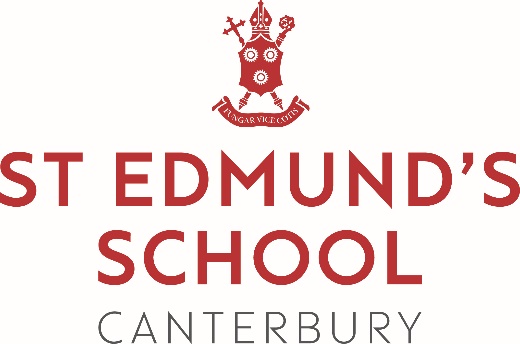 PRE-PREP SCHOOL FEES 2019/20Nursery (Ladybirds)    In the Nursery parents can choose which sessions they would like their child to attend. The morning session is between 8.30am - 12.00 noon every day. You can also choose the longer morning until 1.30pm including lunch or a full day until 3.30pm. Your child is eligible for Free Early Education funded hours of up to 15 hours a week from the term after they are 3 years old for six terms.  At St Edmund’s the Free Early Education can be claimed for 3 hours a day between 8.30am and 11.30am. Any extra hours attended will be charged at our normal fee rate. You are able to access the funding for the 34 weeks the school is open out of the 38 weeks provided by the government. 
We expect children to start with at least 3 sessions per week as in our experience this helps them to settle and make friends. We have included a list of fees below so you can work out how much you would pay per term. The term lengths are different and are usually 13 weeks in Michaelmas, 11 weeks in Lent and 10 in the Summer. These fees are per session or day.In receipt of Free Early Education8.30am - 11.30am            	 Free8.30am - 12.00 noon         	£3.328.30am - 1.30pm               	£13.28*8.30am - 3.30pm               	£26.56*Not in receipt of Free Early Education8.30am - 12.00 noon		£23.248.30am - 1.30pm		£33.19*8.30am - 3.30pm		£46.47**Includes a hot lunch	Parents will also be required to pay a non-refundable fee of £100 when they register before they attend a taster session and a refundable deposit of £500 when they accept the offer of a place at St Edmund’s. The deposit will be returned when your child leaves the school.Parents are entitled to attend St Edmund’s Nursery just for the Free Early Education hours (15 hours per week) which can be accessed from 8.30-11.30am every morning. There are no payments for this option. However there is a late fee of £26 per day if your child is not picked up at 11.30am. If you choose this option unfortunately you will not have the flexibility of staying beyond these hours and will not be able to extend our sessions into the afternoons as your child becomes older. You are advised that we have a number of school events and services which take place in the afternoons. Reception Class (Honey Bees)	£3,232	per term (full time)Year 1 (Crickets)			£3,736 per term (full time)Year 2 (Dragonflies)			£3,736	per term (full time)Personal accident Insurance		£4.00	per termOPTIONALMusic Fees: Individual or group lessons on a variety of instruments are available. Details and fees can be given on request.Breakfast, Early Start and Late Stay
Breakfast 	7.30am-8.00am £4.50Early Start	8.00am - 8.30am is free
Late stay    	3.30pm - 4.30pm is charged at £3.50 
                   	3.30pm - 5.30pm is charged at £8.00 		3.30pm-6.00pm  is charged at £10.25 Discounts to late stay charges may apply if older siblings attend St Edmund’s Junior or Senior Schools.
Please note: Fees are payable termly in advance. We aim to keep any additional costs to a minimum but parents should expect some extra charges for trips etc. Fees are reviewed annually by the Governors and are subject to change each September.  Jan 2020